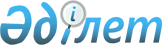 О внесении изменений и дополнения в совместный приказ Министра информации и коммуникаций Республики Казахстан от 31 октября 2018 года № 455 и Министра национальной экономики Республики Казахстан от 31 октября 2018 года № 39 "Об утверждении критериев оценки степени риска и проверочных листов за соблюдением законодательства Республики Казахстан о телерадиовещании"Совместный приказ Министра информации и общественного развития Республики Казахстан от 17 февраля 2022 года № 41 и Министра национальной экономики Республики Казахстан от 21 февраля 2022 года № 16. Зарегистрирован в Министерстве юстиции Республики Казахстан 22 февраля 2022 года № 26886
      ПРИКАЗЫВАЕМ:
      1. Внести в совместный приказ Министра информации и коммуникаций Республики Казахстан от 31 октября 2018 года № 455 и Министра национальной экономики Республики Казахстан от 31 октября 2018 года № 39 "Об утверждении критериев оценки степени риска и проверочных листов за соблюдением законодательства Республики Казахстан о телерадиовещании" (зарегистрирован в Реестре государственной регистрации нормативных правовых актов за № 17674) следующие изменения и дополнение:
      пункт 1 изложить в следующей редакции:
      "1. Утвердить:
      1) критерии оценки степени риска за соблюдением законодательства Республики Казахстан о телерадиовещании (далее – критерии) согласно приложению 1 к настоящему совместному приказу;
      2) проверочный лист в сфере государственного контроля за соблюдением законодательства Республики Казахстан о телерадиовещании (далее – проверочный лист) в отношении теле-, радиокомпаний согласно приложению 2 к настоящему совместному приказу;
      3) проверочный лист в отношении операторов телерадиовещания согласно приложению 3 к настоящему совместному приказу;
      4) проверочный лист в отношении распространителей индивидуальных спутниковых и эфирных приемных устройств согласно приложению 4 к настоящему совместному приказу.";
      в Критериях оценки степени риска за соблюдением законодательства Республики Казахстан о телерадиовещании:
      подпункт 9) пункта 2 изложить в следующей редакции:
      "9) субъекты (объекты) контроля в области телерадиовещания – операторы телерадиовещания, теле-, радиокомпании и распространители индивидуальных спутниковых и эфирных приемных устройств.";
      пункт 6 изложить в следующей редакции:
      "6. По объективным критериям, не отнесенным, к высокой степени риска относятся следующие субъекты (объекты) контроля:
      операторы телерадиовещания и распространители индивидуальных спутниковых и эфирных приемных устройств.";
      Субъективные критерии по информационному источнику "результаты профилактического контроля без посещения субъекта (объекта) контроля (итоговые документы, выданные по итогам профилактического контроля без посещения субъекта (объекта) контроля (справка, заключение, рекомендации и другие), в том числе в порядке, определенном правилами проведения мониторинга средств массовой информации", утвержденные указанным совместным приказом, изложить в редакции согласно приложению 1 к настоящему совместному приказу;
      Субъективные критерии по информационному источнику "результаты предыдущих проверок и профилактического контроля с посещением субъектов (объектов) контроля", утвержденные указанным совместным приказом, изложить в редакции согласно приложению 2 к настоящему совместному приказу;
      Проверочный лист в сфере государственного контроля за соблюдением законодательства Республики Казахстан о телерадиовещании в отношении теле-, радиокомпаний, утвержденный указанным совместным приказом, изложить в редакции согласно приложению 3 к настоящему совместному приказу;
      Проверочный лист в сфере государственного контроля за соблюдением законодательства Республики Казахстан о телерадиовещании в отношении операторов телерадиовещания, утвержденный указанным совместным приказом, изложить в редакции согласно приложению 4 к настоящему совместному приказу;
      дополнить приложением 4 согласно приложению 5 к настоящему совместному приказу.
      2. Комитету информации Министерства информации и общественного развития Республики Казахстан в установленном законодательством Республики Казахстан порядке обеспечить:
      1) государственную регистрацию настоящего совместного приказа в Министерстве юстиции Республики Казахстан;
      2) размещение настоящего совместного приказа на интернет-ресурсе Министерства информации и общественного развития Республики Казахстан;
      3) в течение десяти рабочих дней после государственной регистрации настоящего совместного приказа в Министерстве юстиции Республики Казахстан представление в Юридический департамент Министерства информации и общественного развития Республики Казахстан сведений об исполнении мероприятий, предусмотренных подпунктами 1) и 2) настоящего пункта.
      3. Контроль за исполнением настоящего совместного приказа возложить на курирующего вице-министра информации и общественного развития Республики Казахстан. 
      4. Настоящий совместный приказ вводится в действие по истечении десяти календарных дней после дня его первого официального опубликования.
      "СОГЛАСОВАН"Комитет по правовой статистикеи специальным учетамГенеральной прокуратурыРеспублики Казахстан Субъективные критерии по информационному источнику "результаты профилактического контроля без посещения субъекта (объекта) контроля (итоговые документы, выданные по итогам профилактического контроля без посещения субъекта (объекта) контроля (справка, заключение, рекомендации и другие), в том числе в порядке, определенном правилами проведения мониторинга средств массовой информации" Субъективные критерии по информационному источнику "результаты предыдущих проверок и профилактического контроля с посещением субъектов (объектов) контроля" Проверочный лист в сфере государственного контроля за соблюдением законодательства Республики Казахстан о телерадиовещании в отношении теле-, радиокомпаний
      в сфере/в области/за____________________________________________________________________________________________________________________________________________________в соответствии со статьей 138 __________________________________________________________________________________________________________________________Предпринимательского кодекса Республики Казахстан в отношении__________________________________________________________________________наименование однородной группы субъектов (объектов) контроля____________________________________________________________________________________________________________________________________________________Государственный орган, назначивший проверку____________________________________________________________________________________________________________________________________________________Акт о назначении проверки/профилактического контроля с посещением субъекта(объекта) контроля____________________________________________________________________________________________________________________________________________________№, дата Наименование субъекта (объекта) контроля____________________________________________________________________________________________________________________________________________________(Индивидуальный идентификационный номер), бизнес-идентификационный номерсубъекта (объекта) контроля__________________________________________________________________________Адрес места нахождения ____________________________________________________
      Должностное (ые) лицо (а) ________________________________________________________________________________________________________________должность подпись________________________________________________________________________________________________________________________________________отчество (при его наличии)Руководитель субъекта (объекта) контроля________________________________________________________________________________________________________________________________________должность подпись________________________________________________________________________________________________________________________________________фамилия, имя, отчество (при его наличии) Проверочный лист в сфере государственного контроля за соблюдением законодательства Республики Казахстан о телерадиовещании в отношении операторов телерадиовещания
      в сфере/в области/за ___________________________________________________________________________________________________________________________________________________________________________________________________в соответствии со статьей 138_______________________________________________________________________Предпринимательского кодекса Республики Казахстан в отношении_______________________________________________________________________наименование однородной группы субъектов (объектов) контроля______________________________________________________________________________________________________________________________________________Государственный орган, назначивший проверку______________________________________________________________________________________________________________________________________________Акт о назначении проверки/профилактического контроля с посещением субъекта(объекта) контроля______________________________________________________________________________________________________________________________________________№, дата Наименование субъекта (объекта) контроля______________________________________________________________________________________________________________________________________________(Индивидуальный идентификационный номер), бизнес-идентификационный номерсубъекта (объекта) контроля_______________________________________________________________________Адрес места нахождения _________________________________________________
      Должностное (ые) лицо (а) ___________________________________________________________________________________________________________должность подпись__________________________________________________________________________________________________________________________________отчество (при его наличии)Руководитель субъекта (объекта) контроля _____________________________________________________________________________________________должность подпись__________________________________________________________________________________________________________________________________фамилия, имя, отчество (при его наличии) Проверочный лист в сфере государственного контроля за соблюдением законодательства Республики Казахстан о телерадиовещании в отношении распространителей индивидуальных спутниковых и эфирных приемных устройств
      в сфере/в области/за ____________________________________________________________________________________________________________________________в соответствии со статьей 138_______________________________________________________________________Предпринимательского кодекса Республики Казахстан в отношении_______________________________________________________________________наименование однородной группы субъектов (объектов) контроля______________________________________________________________________________________________________________________________________________Государственный орган, назначивший проверку______________________________________________________________________________________________________________________________________________Акт о назначении проверки/профилактического контроля с посещением субъекта(объекта) контроля______________________________________________________________________________________________________________________________________________№, дата Наименование субъекта (объекта) контроля______________________________________________________________________________________________________________________________________________(Индивидуальный идентификационный номер), бизнес-идентификационный номерсубъекта (объекта) контроля_______________________________________________________________________Адрес места нахождения _________________________________________________
      Должностное (ые) лицо (а) ______________________________________________________________________________________________________________________должность подпись______________________________________________________________________________________________________________________________________________отчество (при его наличии)Руководитель субъекта (объекта) контроля _______________________________________________________________________________________________________должность подпись____________________________________________________________________________________________________________________________________________фамилия, имя, отчество (при его наличии)
					© 2012. РГП на ПХВ «Институт законодательства и правовой информации Республики Казахстан» Министерства юстиции Республики Казахстан
				
      Министр национальной экономикиРеспублики Казахстан 

__________А. Куантыров

      Министр информациии общественного развитияРеспублики Казахстан 

__________А. Умаров
Приложение 1
к совместному приказу
Министра национальной экономики
Республики Казахстан
от 21 февраля 2022 года № 16
и Министра информации
и общественного развития
Республики Казахстан
от 17 февраля 2022 года № 41Приложение 1
к Критериям оценки степени
риска за соблюдением
законодательства
Республики Казахстан
о телерадиовещании
№ п/п
Критерии
Степень нарушений
1.
Количество отечественных телепрограмм, за исключением рекламы, менее пятидесяти процентов в еженедельном объеме телерадиовещания отечественных телеканалов
незначительная
2.
Количество музыкальных произведений казахстанских авторов либо исполнителей и отечественных радиопрограмм, за исключением рекламы, в еженедельном объеме радиовещания отечественных радиоканалов:
1) с 1 января 2018 года – менее сорока пяти процентов;
2) с 1 января 2020 года – менее пятидесяти процентов
незначительная
3.
Размер дополнительной информации, носящей характер коммерческой рекламы, превышающей двадцать пять процентов площади кадра и нарушающей текстовый или информационный материал в телепрограммах
незначительная
4.
Распространение рекламы на теле-, радиоканалах, не специализирующихся на сообщениях и материалах рекламного характера, превышающей двадцать процентов от общего объема вещания в сутки, за исключением бегущей строки, социальной рекламы, информации о собственной продукции теле-, радиоканалов (анонсов), не содержащей рекламы третьих лиц, объявления о мероприятиях, подготовленных и проводимых теле-, радиоканалом, а также рекламы, размещаемой в месте события, транслируемого в прямом эфире или записи повтора прямого эфира
незначительная
5.
Распространение телеторговли на телеканалах, не специализирующихся на сообщениях и материалах рекламного характера, превышающей более тридцати процентов от общего объема вещания рекламы в сутки
незначительная
6.
Распространение рекламы в виде наложений, в том числе способом бегущей строки, более семи с половиной процентов площади кадра и нарушающей текстовый или информационный материал в телепрограммах
незначительная
7.
Размещение оператором телерадиовещания обязательных теле-, радиоканалов, не в приоритетном в цифровом вещании последовательных чисел, начиная с первого и более, и в аналоговом вещании путем размещения в начале сетки разделения частот каналов
незначительная
8.
Выход в эфир теле-, радиоканалов без объявления своего наименования, а при непрерывном вещании не реже четырех раз в сутки
значительная
9.
Еженедельный объем теле-, радиопрограмм на казахском языке по времени менее суммарного объема теле-, радиопрограмм на других языках
значительная
10.
Объем теле-, радиопрограмм на казахском языке в интервалах времени продолжительностью шесть часов каждый, исчисляемый с ноля часов местного времени, менее суммарного объема теле-, радиопрограмм на других языках
значительная
11.
Объем рекламы на казахском языке в интервалах времени через каждые шесть часов, исчисляемых с ноля часов местного времени, менее суммарного объема рекламы, распространяемой на других языках
значительная
12.
Пропуск собственником теле-, радиоканала срока распространения теле-, радиопрограмм в течение шести месяцев со дня получения свидетельства о постановке на учет
значительная
13.
Несоблюдение требования по обеспечению не менее одной телепрограммы новостного характера в период с шестнадцати до двадцати двух часов местного времени сурдопереводом или переводом в виде субтитров
значительная
14.
Необеспечение обязательных сообщений, размещаемых на телеканалах, сурдопереводом или переводом в виде субтитров
значительная
15.
Ретрансляция в еженедельном объеме отечественными теле-, радиоканалами теле-, радиопрограмм иностранных теле-, радиоканалов, превышающем двадцать процентов от общего объема теле-, радиопрограмм
значительная
16.
Размещение информации о вакансиях для приема на работу, содержащую требования дискриминационного характера в сфере труда
значительная
17.
Распространение радиоканалов посредством аналогового эфирного радиовещания без разрешения на использование полос частот, радиочастот (радиочастотных каналов) и лицензии для занятия деятельностью по распространению радиоканалов
значительная
18.
Распространение теле-, радиоканалов операторами телерадиовещания посредством эфирного цифрового телерадиовещания без разрешения на использование полос частот, радиочастот (радиочастотных каналов) и лицензии для занятия деятельностью по распространению теле-, радиоканалов
значительная
19.
Распространение теле-, радиоканалов операторами телерадиовещания посредством спутникового телерадиовещания без разрешения на использование полос частот, радиочастот (радиочастотных каналов) и лицензии для занятия деятельностью по распространению теле-, радиоканалов
значительная
20.
Распространение теле-, радиоканалов операторами телерадиовещания посредством кабельного и эфирно-кабельного телерадиовещания без лицензии для занятия деятельностью по распространению теле-, радиоканалов
значительная
21. 
Создание помех иным радиопередающим и (или) радиоприемным средствам связи посредством использования радиоэлектронных средств приема и передачи сигнала телерадиовещания, несоответствующих заявленным техническим параметрам
значительная
22. 
Распространение теле-, радиоканалов операторами телерадиовещания посредством спутникового телерадиовещания при отсутствии наличия разрешения на использование полос частот, радиочастот (радиочастотных каналов) и лицензии для занятия деятельностью по распространению теле-, радиоканалов
значительная
23.
Распространение посредством телерадиовещания с 6.00 часов до 22.00 часов по местному времени информационной продукции, содержащей информацию, запрещенную для детей:
побуждающая детей к совершению действий, представляющих угрозу их жизни и (или) здоровью, в том числе к суициду;
провоцирующая детей на антиобщественные и противоправные действия; содержащая специальный сексуально-эротический характер;
содержащая описание и (или) изображение сексуального насилия;
содержащая ненормативную лексику;
распространение которой среди детей запрещено, отнесенную к возрастной категории "с 18 лет"
грубая
24.
Распространение рекламы при ретрансляции операторами телерадиовещания иностранных теле-, радиоканалов на территории Республики Казахстан, за исключением:
1) социальной рекламы;
2) рекламы, размещаемой в месте события, транслируемого в прямом эфире или записи повтора прямого эфира;
3) рекламы, распространяемой иностранными теле-, радиоканалами, специализирующимися исключительно на сообщениях и материалах рекламного характера
грубая
25.
Размещение рекламы о деятельности финансовой (инвестиционной) пирамиды
грубая
26.
Реклама табака и табачных изделий, в том числе изделий с нагреваемым табаком, табака для кальяна, кальянной смеси, систем для нагрева табака, электронных систем потребления и жидкостей для них
грубая
27.
Реклама этилового спирта и алкогольной продукции, продукции, имитирующей алкогольные напитки
грубая
28.
Реклама электронного казино и интернет-казино
грубая
29.
Распространение в средствах массовой информации или сетях телекоммуникаций персональных и биометрических данных лица, включая информацию о его родителях и иных законных представителях, иной информации, позволяющей установить личность, о ребенке, пострадавшем в результате противоправных действий (бездействия) и о несовершеннолетних, подозреваемых и (или) обвиняемых в совершении административных и (или) уголовных правонарушений
грубая
30.
Прерывание рекламой, в том числе способом бегущей строки, трансляции официальных сообщений, выступлений кандидатов в Президенты Республики Казахстан и в депутаты представительных органов, образовательных и религиозных телепрограмм, а также демонстрацию детских телепрограмм, за исключением рекламы, предназначенной для детей и подростков
грубая
31.
Распространение рекламы на теле-, радиоканалах в дни национального траура
грубая
32.
Распространение посредством телерадиовещания информационной продукции без указания знака возрастной категории или без сообщения возрастной категории в начале теле-, радиопрограммы, а также при каждом возобновлении после ее прерывания
грубая
33.
Распространение операторами телерадиовещания теле-, радиоканалов, не поставленных на учет в уполномоченном органе
грубая
34.
Распространение операторами телерадиовещания иностранных теле-, радиоканалов, не поставленных на учет в уполномоченном органе
грубая
35.
Отсутствие трансляции и (или) ретрансляции обязательных теле-, радиоканалов у национального оператора телерадиовещания, а также у операторов кабельного телерадиовещания на основании взаимозачетов между операторами кабельного телерадиовещания и теле-, радиокомпанией – правообладателем обязательного теле-, радиоканала
грубая
36.
Распространение рекламы товаров (работ, услуг), запрещенных к рекламе законодательством Республики Казахстан
значительная
37.
Распространение рекламы товарного знака и (или) наименования вина, произведенного на территории Республики Казахстан в период с двадцати двух часов вечера до шести часов утра местного времени на отечественных теле-, радиоканалах (за исключением детских и религиозных) во время трансляции и (или) ретрансляции без предупреждения о вреде чрезмерного потребления вина не менее чем на десяти процентах рекламной площади (пространства); без сопровождения двумя социальными рекламами по популяризации здорового образа жизни; без сопровождения сообщением, предупреждающим о вреде чрезмерного потребления вина на радиоканалах по окончании трансляции рекламы
значительная
38.
Распространение рекламы товарного знака и (или) наименования вина, произведенного на территории Республики Казахстан:
содержащей рекламу вина;
связанной с трудовой деятельностью и управлением транспортным средством;
с участием несовершеннолетних, в том числе выполненную с помощью мультипликации (анимации);
адресованной несовершеннолетним;
утверждающей, что вино имеет лечебные свойства, поощряющей его неумеренное употребление, осуждающей воздержание от употребления вина; утверждающей, что употребление вина способствует укреплению взаимоотношений
грубая
39.
Распространение рекламы соответствующего товара (работ, услуг), а также самого рекламодателя, подлежащего лицензированию, без указания номера лицензии и наименования органа, выдавшего лицензию, кроме рекламы на радио
значительная
40.
Распространение недобросовестной и недостоверной рекламы, за исключением случаев антиконкурентных действий (бездействия) государственных, местных исполнительных органов, организаций, наделенных государством функциями регулирования деятельности субъектов рынка, недобросовестной конкуренции
значительная
41.
Распространение неэтичной и скрытой рекламы
значительная
42.
Использование рекламы для пропаганды или агитации насильственного изменения конституционного строя, нарушения целостности Республики Казахстан, подрыва безопасности государства, войны, социального, расового, национального, религиозного, сословного и родового превосходства, культа жестокости и насилия, порнографии, а также распространения сведений, составляющих государственные секреты Республики Казахстан и иные охраняемые законом тайны
значительная
43.
Распространение рекламы в общем объеме вещания рекламы в сутки продолжительностью более двадцати процентов в период времени с восемнадцати до двадцати трех часов местного времени в течение часа времени вещания
значительная
44.
Распространение социальной рекламы, размещаемой на безвозмездной основе на обязательных теле-, радиоканалах, менее десяти выходов в интервале времени продолжительностью восемнадцать часов, исчисляемом с шести часов утра местного времени, с обязательными двумя выходами в интервале времени продолжительностью шесть часов, исчисляемом с восемнадцати часов местного времени ежедневно
незначительная
45.
Распространение социальной рекламы неравномерно в течение всего ежедневного ее выхода в эфир на территории Республики Казахстан на казахском и русском языках, а также по усмотрению рекламодателя и на других языках
незначительная
46.
Визуальное или звуковое использование образов несовершеннолетних в рекламе, за исключением социальной рекламы и рекламы товаров (работ, услуг) для несовершеннолетних, а также товаров (работ, услуг), которые не повлекут за собой вредного воздействия на физическое, психическое здоровье и нравственность несовершеннолетних
значительная
47.
Распространение в радиопрограммах социальной рекламы с упоминанием о спонсорах продолжительностью более трех секунд о каждом, в телепрограммах социальной рекламы с упоминанием о спонсорах продолжительностью более трех секунд о каждом, и такому упоминанию отведено более чем семь процентов площади кадра, а в социальной рекламе, распространяемой другими способами, – более чем пять процентов рекламной площади (пространства)
незначительная
48.
Превышение звука при трансляции рекламы громче звука транслируемой программы
значительная
49.
Распространение социальной рекламы с упоминанием о средствах индивидуализации, о физических и юридических лицах, за исключением упоминания о государственных органах, органах местного самоуправления, спонсорах, физических лицах, оказавшихся в трудной жизненной ситуации или нуждающихся в лечении, в целях оказания им благотворительной помощи, а также упоминания в социальной рекламе о социально ориентированных некоммерческих организациях в случаях, если содержание этой рекламы непосредственно связано с информацией о деятельности таких некоммерческих организаций, направленной на достижение благотворительных или иных общественно полезных целей
незначительная
50.
Распространение теле-, радиоканалов в сетях телекоммуникаций без лицензии для занятия деятельностью по распространению теле-, радиоканалов
значительная
51.
Распространение карт условного доступа к услугам операторов телерадиовещания и оборудования, предназначенного для индивидуального приема теле-, радиосигнала операторов телерадиовещания, без лицензии в сфере телерадиовещания и не обладающих собственными спутниковыми системами вещания на территории Республики Казахстан
грубаяПриложение 2
к совместному приказу
Министра национальной экономики
Республики Казахстан
от 21 февраля 2022 года № 16
и Министра информации
и общественного развития
Республики Казахстан
от 17 февраля 2022 года № 41Приложение 3
к Критериям оценки степени
риска за соблюдением
законодательства
Республики Казахстан
о телерадиовещании
№ п/п
Критерии (степень тяжести устанавливается при несоблюдении нижеперечисленных требований)
Степень нарушений
1.
Количество отечественных телепрограмм, за исключением рекламы, менее пятидесяти процентов в еженедельном объеме телерадиовещания отечественных телеканалов
незначительная
2.
Количество музыкальных произведений казахстанских авторов либо исполнителей и отечественных радиопрограмм, за исключением рекламы, в еженедельном объеме радиовещания отечественных радиоканалов:
1) с 1 января 2018 года – менее сорока пяти процентов;
2) с 1 января 2020 года – менее пятидесяти процентов
незначительная
3.
Размер дополнительной информации, носящей характер коммерческой рекламы, превышающей двадцать пять процентов площади кадра и нарушающей текстовый или информационный материал в телепрограммах
незначительная
4.
Распространение рекламы на теле-, радиоканалах, не специализирующихся на сообщениях и материалах рекламного характера, превышающей двадцать процентов от общего объема вещания в сутки, за исключением бегущей строки, социальной рекламы, информации о собственной продукции теле-, радиоканалов (анонсов), не содержащей рекламы третьих лиц, объявления о мероприятиях, подготовленных и проводимых теле-, радиоканалом, а также рекламы, размещаемой в месте события, транслируемого в прямом эфире или записи повтора прямого эфира
незначительная
5.
Распространение телеторговли на телеканалах, не специализирующихся на сообщениях и материалах рекламного характера, превышающей более тридцати процентов от общего объема вещания рекламы в сутки
незначительная
6.
Распространение рекламы в виде наложений, в том числе способом бегущей строки, более семи с половиной процентов площади кадра и нарушающей текстовый или информационный материал в телепрограммах
незначительная
7.
Размещение оператором телерадиовещания обязательных теле-, радиоканалов, не в приоритетном в цифровом вещании последовательных чисел, начиная с первого и более, и в аналоговом вещании путем размещения в начале сетки разделения частот каналов
незначительная
8.
Выход в эфир теле-, радиоканалов без объявления своего наименования, а при непрерывном вещании не реже четырех раз в сутки
значительная
9.
Еженедельный объем теле-, радиопрограмм на казахском языке по времени менее суммарного объема теле-, радиопрограмм на других языках
значительная
10.
Объем теле-, радиопрограмм на казахском языке в интервалах времени продолжительностью шесть часов каждый, исчисляемый с ноля часов местного времени, менее суммарного объема теле-, радиопрограмм на других языках
значительная
11.
Объем рекламы на казахском языке в интервалах времени через каждые шесть часов, исчисляемых с ноля часов местного времени, менее суммарного объема рекламы, распространяемой на других языках
значительная
12.
Пропуск собственником теле-, радиоканала срока распространения теле-, радиопрограмм в течение шести месяцев со дня получения свидетельства о постановке на учет
значительная
13.
Несоблюдение требования по обеспечению не менее одной телепрограммы новостного характера в период с шестнадцати до двадцати двух часов местного времени сурдопереводом или переводом в виде субтитров
значительная
14.
Необеспечение обязательных сообщений, размещаемых на телеканалах, сурдопереводом или переводом в виде субтитров
значительная
15.
Ретрансляция в еженедельном объеме отечественными теле-, радиоканалами теле-, радиопрограмм иностранных теле-, радиоканалов, превышающем двадцать процентов от общего объема теле-, радиопрограмм
значительная
16.
Размещение информации о вакансиях для приема на работу, содержащую требования дискриминационного характера в сфере труда
значительная
17.
Распространение радиоканалов посредством аналогового эфирного радиовещания без разрешения на использование полос частот, радиочастот (радиочастотных каналов) и лицензии для занятия деятельностью по распространению радиоканалов
значительная
18.
Распространение теле-, радиоканалов операторами телерадиовещания посредством эфирного цифрового телерадиовещания без разрешения на использование полос частот, радиочастот (радиочастотных каналов) и лицензии для занятия деятельностью по распространению теле-, радиоканалов
значительная
19.
Распространение теле-, радиоканалов операторами телерадиовещания посредством спутникового телерадиовещания без разрешения на использование полос частот, радиочастот (радиочастотных каналов) и лицензии для занятия деятельностью по распространению теле-, радиоканалов
значительная
20.
Распространение теле-, радиоканалов операторами телерадиовещания посредством кабельного и эфирно-кабельного телерадиовещания без лицензии для занятия деятельностью по распространению теле-, радиоканалов
значительная
21.
Создание помех иным радиопередающим и (или) радиоприемным средствам связи посредством использования радиоэлектронных средств приема и передачи сигнала телерадиовещания, несоответствующих заявленным техническим параметрам
значительная
22.
Распространение теле-, радиоканалов операторами телерадиовещания посредством спутникового телерадиовещания при отсутствии наличия разрешения на использование полос частот, радиочастот (радиочастотных каналов) и лицензии для занятия деятельностью по распространению теле-, радиоканалов
значительная
23.
Распространение посредством телерадиовещания с 6.00 часов до 22.00 часов по местному времени информационной продукции, содержащей информацию, запрещенную для детей:
побуждающая детей к совершению действий, представляющих угрозу их жизни и (или) здоровью, в том числе к суициду;
провоцирующая детей на антиобщественные и противоправные действия; содержащая специальный сексуально-эротический характер;
содержащая описание и (или) изображение сексуального насилия;
содержащая ненормативную лексику;
распространение которой среди детей запрещено, отнесенную к возрастной категории "с 18 лет"
грубая
24.
Распространение рекламы при ретрансляции операторами телерадиовещания иностранных теле-, радиоканалов на территории Республики Казахстан, за исключением:
1) социальной рекламы;
2) рекламы, размещаемой в месте события, транслируемого в прямом эфире или записи повтора прямого эфира;
3) рекламы, распространяемой иностранными теле-, радиоканалами, специализирующимися исключительно на сообщениях и материалах рекламного характера
грубая
25.
Размещение рекламы о деятельности финансовой (инвестиционной) пирамиды
грубая
26.
Реклама табака и табачных изделий, в том числе изделий с нагреваемым табаком, табака для кальяна, кальянной смеси, систем для нагрева табака, электронных систем потребления и жидкостей для них
грубая
27.
Реклама этилового спирта и алкогольной продукции, продукции, имитирующей алкогольные напитки
грубая
28.
Реклама электронного казино и интернет-казино
грубая
29.
Распространение в средствах массовой информации или сетях телекоммуникаций персональных и биометрических данных лица, включая информацию о его родителях и иных законных представителях, иной информации, позволяющей установить личность, о ребенке, пострадавшем в результате противоправных действий (бездействия) и о несовершеннолетних, подозреваемых и (или) обвиняемых в совершении административных и (или) уголовных правонарушений
грубая
30.
Прерывание рекламой, в том числе способом бегущей строки, трансляции официальных сообщений, выступлений кандидатов в Президенты Республики Казахстан и в депутаты представительных органов, образовательных и религиозных телепрограмм, а также демонстрацию детских телепрограмм, за исключением рекламы, предназначенной для детей и подростков
грубая
31.
Распространение рекламы на теле-, радиоканалах в дни национального траура
грубая
32.
Распространение посредством телерадиовещания информационной продукции без указания знака возрастной категории или без сообщения возрастной категории в начале теле-, радиопрограммы, а также при каждом возобновлении после ее прерывания
грубая
33.
Распространение операторами телерадиовещания теле-, радиоканалов, не поставленных на учет в уполномоченном органе
грубая
34.
Распространение операторами телерадиовещания иностранных теле-, радиоканалов, не поставленных на учет в уполномоченном органе
грубая
35.
Отсутствие трансляции и (или) ретрансляции обязательных теле-, радиоканалов у национального оператора телерадиовещания, а также у операторов кабельного телерадиовещания на основании взаимозачетов между операторами кабельного телерадиовещания и теле-, радиокомпанией – правообладателем обязательного теле-, радиоканала
грубая
36.
Распространение рекламы товаров (работ, услуг), запрещенных к рекламе законодательством Республики Казахстан
значительная
37.
Распространение рекламы товарного знака и (или) наименования вина, произведенного на территории Республики Казахстан в период с двадцати двух часов вечера до шести часов утра местного времени на отечественных теле-, радиоканалах (за исключением детских и религиозных) во время трансляции и (или) ретрансляции без предупреждения о вреде чрезмерного потребления вина не менее чем на десяти процентах рекламной площади (пространства); без сопровождения двумя социальными рекламами по популяризации здорового образа жизни; без сопровождения сообщением, предупреждающим о вреде чрезмерного потребления вина на радиоканалах по окончании трансляции рекламы
значительная
38.
Распространение рекламы товарного знака и (или) наименования вина, произведенного на территории Республики Казахстан:
содержащей рекламу вина;
связанной с трудовой деятельностью и управлением транспортным средством;
с участием несовершеннолетних, в том числе выполненную с помощью мультипликации (анимации);
адресованной несовершеннолетним;
утверждающей, что вино имеет лечебные свойства, поощряющей его неумеренное употребление, осуждающей воздержание от употребления вина; утверждающей, что употребление вина способствует укреплению взаимоотношений
грубая
39.
Распространение рекламы соответствующего товара (работ, услуг), а также самого рекламодателя, подлежащего лицензированию, без указания номера лицензии и наименования органа, выдавшего лицензию, кроме рекламы на радио
значительная
40.
Распространение недобросовестной и недостоверной рекламы, за исключением случаев антиконкурентных действий (бездействия) государственных, местных исполнительных органов, организаций, наделенных государством функциями регулирования деятельности субъектов рынка, недобросовестной конкуренции
значительная
41.
Распространение неэтичной и скрытой рекламы
значительная
42.
Использование рекламы для пропаганды или агитации насильственного изменения конституционного строя, нарушения целостности Республики Казахстан, подрыва безопасности государства, войны, социального, расового, национального, религиозного, сословного и родового превосходства, культа жестокости и насилия, порнографии, а также распространения сведений, составляющих государственные секреты Республики Казахстан и иные охраняемые законом тайны
значительная
43.
Распространение рекламы в общем объеме вещания рекламы в сутки продолжительностью более двадцати процентов в период времени с восемнадцати до двадцати трех часов местного времени в течение часа времени вещания
значительная
44.
Распространение социальной рекламы, размещаемой на безвозмездной основе на обязательных теле-, радиоканалах, менее десяти выходов в интервале времени продолжительностью восемнадцать часов, исчисляемом с шести часов утра местного времени, с обязательными двумя выходами в интервале времени продолжительностью шесть часов, исчисляемом с восемнадцати часов местного времени ежедневно
незначительная
45.
Распространение социальной рекламы неравномерно в течение всего ежедневного ее выхода в эфир на территории Республики Казахстан на казахском и русском языках, а также по усмотрению рекламодателя и на других языках
незначительная
46.
Визуальное или звуковое использование образов несовершеннолетних в рекламе, за исключением социальной рекламы и рекламы товаров (работ, услуг) для несовершеннолетних, а также товаров (работ, услуг), которые не повлекут за собой вредного воздействия на физическое, психическое здоровье и нравственность несовершеннолетних
значительная
47.
Распространение в радиопрограммах социальной рекламы с упоминанием о спонсорах продолжительностью более трех секунд о каждом, в телепрограммах социальной рекламы с упоминанием о спонсорах продолжительностью более трех секунд о каждом, и такому упоминанию отведено более чем семь процентов площади кадра, а в социальной рекламе, распространяемой другими способами, – более чем пять процентов рекламной площади (пространства)
незначительная
48.
Превышение звука при трансляции рекламы громче звука транслируемой программы
значительная
49.
Распространение социальной рекламы с упоминанием о средствах индивидуализации, о физических и юридических лицах, за исключением упоминания о государственных органах, органах местного самоуправления, спонсорах, физических лицах, оказавшихся в трудной жизненной ситуации или нуждающихся в лечении, в целях оказания им благотворительной помощи, а также упоминания в социальной рекламе о социально ориентированных некоммерческих организациях в случаях, если содержание этой рекламы непосредственно связано с информацией о деятельности таких некоммерческих организаций, направленной на достижение благотворительных или иных общественно полезных целей
незначительная
50.
Распространение теле-, радиоканалов в сетях телекоммуникаций без лицензии для занятия деятельностью по распространению теле-, радиоканалов
значительная
51.
Распространение карт условного доступа к услугам операторов телерадиовещания и оборудования, предназначенного для индивидуального приема теле-, радиосигнала операторов телерадиовещания, без лицензии в сфере телерадиовещания и не обладающих собственными спутниковыми системами вещания на территории Республики Казахстан
грубая
52.
Соблюдение требования о записи и хранении транслируемых и ретранслируемых теле-, радиопрограмм в течение шести месяцев
незначительная
53.
Соблюдение требования по обеспечению качества подачи теле-, радиоканалами теле-, радиопрограмм
значительная
54.
Соблюдение требования по наличию письменного согласия собственников здания и (или) зданий по организации системы коллективного приема, не предусматривающей коммерческой цели
значительная
55.
Соблюдение требования по наличию заключенного договора на распространение теле-, радиоканалов свободного доступа между оператором телерадиовещания и теле-, радиокомпанией
значительная
56.
Соблюдение требования по недопущению использования для распространения теле-, радиоканалов технических средств телерадиовещания, не прошедших процедуры подтверждения соответствия
значительная
57.
Соблюдение требования теле-, радиокомпаниями и операторами телерадиовещания независимо от их форм собственности в оповещении населения об угрозе жизни, здоровью людей и порядке действий в сложившейся обстановке при чрезвычайных ситуациях природного и техногенного характера, а также в интересах обороны, национальной безопасности и охраны правопорядка
грубая
58.
Соблюдение требования по наличию лицензии для занятия деятельностью по распространению теле-, радиоканалов по организации системы коллективного приема теле-, радиоканалов, преследующей коммерческие цели
грубая
59.
Исполнение уведомлений, справок, рекомендаций, предписаний, заключений уполномоченного органа
грубая
60.
Соблюдение требования по недопущению ретрансляции теле-, радиоканала, теле-, радиопрограммы без договора, заключенного между оператором телерадиовещания и теле-, радиокомпанией или филиалом (представительством) иностранного юридического лица
грубаяПриложение 3
к совместному приказу
Министра национальнойЭкономики
Республики Казахстан
от 21 февраля 2022 года № 16
и Министра информации
и общественного развития
Республики Казахстан
от 17 февраля 2022 года № 41Приложение 2
к совместному приказу
Министра информации
и коммуникаций
Республики Казахстан
31 октября 2018 года № 455
и Министра национальной
экономики
Республики Казахстан
от 31 октября 2018 года № 39
№ п/п
Перечень требований
Требуется
Не требуется
Соответствует требованиям
Не соответствует требованиям
1
2
3
4
5
6
1.
Количество отечественных телепрограмм, за исключением рекламы, менее пятидесяти процентов в еженедельном объеме телерадиовещания отечественных телеканалов
2.
Количество музыкальных произведений казахстанских авторов либо исполнителей и отечественных радиопрограмм, за исключением рекламы, в еженедельном объеме радиовещания отечественных радиоканалов:
1) с 1 января 2018 года – менее сорока пяти процентов;
2) с 1 января 2020 года – менее пятидесяти процентов
3. 
Размер дополнительной информации, носящей характер коммерческой рекламы, превышающей двадцать пять процентов площади кадра и нарушающей текстовый или информационный материал в телепрограммах
4.
Распространение рекламы на теле-, радиоканалах, не специализирующихся на сообщениях и материалах рекламного характера, превышающей двадцать процентов от общего объема вещания в сутки, за исключением бегущей строки, социальной рекламы, информации о собственной продукции теле-, радиоканалов (анонсов), не содержащей рекламы третьих лиц, объявления о мероприятиях, подготовленных и проводимых теле-, радиоканалом, а также рекламы, размещаемой в месте события, транслируемого в прямом эфире или записи повтора прямого эфира
5.
Распространение телеторговли на телеканалах, не специализирующихся на сообщениях и материалах рекламного характера, превышающей более тридцати процентов от общего объема вещания рекламы в сутки
6.
Распространение рекламы в виде наложений, в том числе способом бегущей строки, более семи с половиной процентов площади кадра и нарушающей текстовый или информационный материал в телепрограммах
7.
Выход в эфир теле-, радиоканалов без объявления своего наименования, а при непрерывном вещании не реже четырех раз в сутки
8.
Еженедельный объем теле-, радиопрограмм на казахском языке по времени менее суммарного объема теле-, радиопрограмм на других языках
9.
Объем теле-, радиопрограмм на казахском языке в интервалах времени продолжительностью шесть часов каждый, исчисляемый с ноля часов местного времени, менее суммарного объема теле-, радиопрограмм на других языках
10.
Объем рекламы на казахском языке в интервалах времени через каждые шесть часов, исчисляемых с ноля часов местного времени, менее суммарного объема рекламы, распространяемой на других языках
11.
Пропуск собственником теле-, радиоканала срока распространения теле-, радиопрограмм в течение шести месяцев со дня получения свидетельства о постановке на учет
12.
Несоблюдение требования по обеспечению не менее одной телепрограммы новостного характера в период с шестнадцати до двадцати двух часов местного времени сурдопереводом или переводом в виде субтитров
13.
Необеспечение обязательных сообщений, размещаемых на телеканалах, сурдопереводом или переводом в виде субтитров
14.
Ретрансляция в еженедельном объеме отечественными теле-, радиоканалами теле-, радиопрограмм иностранных теле-, радиоканалов, превышающем двадцать процентов от общего объема теле-, радиопрограмм
15.
Размещение информации о вакансиях для приема на работу, содержащую требования дискриминационного характера в сфере труда
16.
Распространение посредством телерадиовещания с 6.00 часов до 22.00 часов по местному времени информационной продукции, содержащей информацию,
запрещенную для детей:
побуждающая детей к совершению действий, представляющих угрозу их жизни и (или) здоровью, в том числе к суициду;
провоцирующая детей на антиобщественные и противоправные действия; содержащая специальный сексуально-эротический характер;
содержащая описание и (или) изображение сексуального насилия;
содержащая ненормативную лексику;
распространение которой среди детей запрещено, отнесенную к возрастной категории "с 18 лет"
17.
Размещение рекламы о деятельности финансовой (инвестиционной) пирамиды
18.
Реклама табака и табачных изделий, в том числе изделий с нагреваемым табаком, табака для кальяна, кальянной смеси, систем для нагрева табака, электронных систем потребления и жидкостей для них
19.
Реклама этилового спирта и алкогольной продукции, продукции, имитирующей алкогольные напитки
20.
Реклама электронного казино и интернет-казино
21.
Распространение в средствах массовой информации или сетях телекоммуникаций персональных и биометрических данных лица, включая информацию о его родителях и иных законных представителях, иной информации, позволяющей установить личность, о ребенке, пострадавшем в результате противоправных действий (бездействия) и о несовершеннолетних, подозреваемых и (или) обвиняемых в совершении административных и (или) уголовных правонарушений
22.
Прерывание рекламой, в том числе способом бегущей строки, трансляции официальных сообщений, выступлений кандидатов в Президенты Республики Казахстан и в депутаты представительных органов, образовательных и религиозных телепрограмм, а также демонстрацию детских телепрограмм, за исключением рекламы, предназначенной для детей и подростков
23. 
Распространение рекламы на теле-, радиоканалах в дни национального траура
 24.
Распространение посредством телерадиовещания информационной продукции без указания знака возрастной категории или без сообщения возрастной категории в начале теле-, радиопрограммы, а также при каждом возобновлении после ее прерывания
25. 
Распространение рекламы товаров (работ, услуг), запрещенных к рекламе законодательством Республики Казахстан
26.
Распространение рекламы товарного знака и (или) наименования вина, произведенного на территории Республики Казахстан в период с двадцати двух часов вечера до шести часов утра местного времени на отечественных теле-, радиоканалах (за исключением детских и религиозных) во время трансляции и (или) ретрансляции без предупреждения о вреде чрезмерного потребления вина не менее чем на десяти процентах рекламной площади (пространства); без сопровождения двумя социальными рекламами по популяризации здорового образа жизни; без сопровождения сообщением, предупреждающим о вреде чрезмерного потребления вина на радиоканалах по окончании трансляции рекламы
27.
Распространение рекламы товарного знака и (или) наименования вина, произведенного на территории Республики Казахстан:
содержащей рекламу вина;
связанной с трудовой деятельностью и управлением транспортным средством;
с участием несовершеннолетних, в том числе выполненную с помощью мультипликации (анимации);
адресованной несовершеннолетним;
утверждающей, что вино имеет лечебные свойства, поощряющей его неумеренное употребление, осуждающей воздержание от употребления вина; утверждающей, что употребление вина способствует укреплению взаимоотношений
28.
Распространение рекламы соответствующего товара (работ, услуг), а также самого рекламодателя, подлежащего лицензированию, без указания номера лицензии и наименования органа, выдавшего лицензию, кроме рекламы на радио
29.
Распространение недобросовестной и недостоверной рекламы, за исключением случаев антиконкурентных действий (бездействия) государственных, местных исполнительных органов, организаций, наделенных государством функциями регулирования деятельности субъектов рынка, недобросовестной конкуренции
30.
Распространение неэтичной и скрытой рекламы
31.
Использование рекламы для пропаганды или агитации насильственного изменения конституционного строя, нарушения целостности Республики Казахстан, подрыва безопасности государства, войны, социального, расового, национального, религиозного, сословного и родового превосходства, культа жестокости и насилия, порнографии, а также распространения сведений, составляющих государственные секреты Республики Казахстан и иные охраняемые законом тайны
32.
Распространение рекламы в общем объеме вещания рекламы в сутки продолжительностью более двадцати процентов в период времени с восемнадцати до двадцати трех часов местного времени в течение часа времени вещания
33.
Распространение социальной рекламы, размещаемой на безвозмездной основе на обязательных теле-, радиоканалах, менее десяти выходов в интервале времени продолжительностью восемнадцать часов, исчисляемом с шести часов утра местного времени, с обязательными двумя выходами в интервале времени продолжительностью шесть часов, исчисляемом с восемнадцати часов местного времени ежедневно
34.
Распространение социальной рекламы неравномерно в течение всего ежедневного ее выхода в эфир на территории Республики Казахстан на казахском и русском языках, а также по усмотрению рекламодателя и на других языках
35.
Визуальное или звуковое использование образов несовершеннолетних в рекламе, за исключением социальной рекламы и рекламы товаров (работ, услуг) для несовершеннолетних, а также товаров (работ, услуг), которые не повлекут за собой вредного воздействия на физическое, психическое здоровье и нравственность несовершеннолетних
36.
Распространение в радиопрограммах социальной рекламы с упоминанием о спонсорах продолжительностью более трех секунд о каждом, в телепрограммах социальной рекламы с упоминанием о спонсорах продолжительностью более трех секунд о каждом, и такому упоминанию отведено более чем семь процентов площади кадра, а в социальной рекламе, распространяемой другими способами, – более чем пять процентов рекламной площади (пространства)
37.
Превышение звука при трансляции рекламы громче звука транслируемой программы
38.
Распространение социальной рекламы с упоминанием о средствах индивидуализации, о физических и юридических лицах, за исключением упоминания о государственных органах, органах местного самоуправления, спонсорах, физических лицах, оказавшихся в трудной жизненной ситуации или нуждающихся в лечении, в целях оказания им благотворительной помощи, а также упоминания в социальной рекламе о социально ориентированных некоммерческих организациях в случаях, если содержание этой рекламы непосредственно связано с информацией о деятельности таких некоммерческих организаций, направленной на достижение благотворительных или иных общественно полезных целей
39.
Соблюдение требования о записи и хранении транслируемых и ретранслируемых теле-, радиопрограмм в течение шести месяцев
40.
Соблюдение требования по обеспечению качества подачи теле-, радиоканалами теле-, радиопрограмм
41.
Соблюдение требования по наличию заключенного договора на распространение теле-, радиоканалов свободного доступа между оператором телерадиовещания и теле-, радиокомпанией
42.
Соблюдение требования по недопущению использования для распространения теле-, радиоканалов технических средств телерадиовещания, не прошедших процедуры подтверждения соответствия
43.
Соблюдение требования теле-, радиокомпаниями и операторами телерадиовещания независимо от их форм собственности в оповещении населения об угрозе жизни, здоровью людей и порядке действий в сложившейся обстановке при чрезвычайных ситуациях природного и техногенного характера, а также в интересах обороны, национальной безопасности и охраны правопорядка
44.
Исполнение уведомлений, справок, рекомендаций, предписаний, заключений уполномоченного органа
45.
Соблюдение требования по недопущению ретрансляции теле-, радиоканала, теле-, радиопрограммы без договора, заключенного между оператором телерадиовещания и теле-, радиокомпанией или филиалом (представительством) иностранного юридического лица
46.
Деятельность собственников иностранных теле-, радиоканалов на территории Республики Казахстан, имеющих в уставном капитале полностью или частично государственный пакет акций (долей участия, паев), а также аффилированных с ними лиц – юридического лица на территории Республики Казахстан с участием в уставном капитале более двадцати процентов пакета акций (долей участия, паев) иностранных юридических лицПриложение 4
к совместному приказу
Министра национальной экономики
Республики Казахстан
от 21 февраля 2022 года № 16
и Министра информации
и общественного развития
Республики Казахстан
от 17 февраля 2022 года № 41Приложение 3
к совместному приказу
Министра информации
и коммуникаций
Республики Казахстан
31 октября 2018 года № 455
и Министра национальной экономики
Республики Казахстан
от 31 октября 2018 года № 39
№ п/п
Перечень требований
Требуется
Не требуется
Соответствует требованиям
Не соответствует требованиям
1
2
3
4
5
6
1.
Размещение оператором телерадиовещания обязательных теле-, радиоканалов, не в приоритетном в цифровом вещании последовательных чисел, начиная с первого и более, и в аналоговом вещании путем размещения в начале сетки разделения частот каналов
2.
Распространение радиоканалов посредством аналогового эфирного радиовещания без разрешения на использование полос частот, радиочастот (радиочастотных каналов) и лицензии для занятия деятельностью по распространению радиоканалов
3. 
Распространение теле-, радиоканалов операторами телерадиовещания посредством эфирного цифрового телерадиовещания без разрешения на использование полос частот, радиочастот (радиочастотных каналов) и лицензии для занятия деятельностью по распространению теле-, радиоканалов
4.
Распространение теле-, радиоканалов операторами телерадиовещания посредством спутникового телерадиовещания без разрешения на использование полос частот, радиочастот (радиочастотных каналов) и лицензии для занятия деятельностью по распространению теле-, радиоканалов
5.
Распространение теле-, радиоканалов операторами телерадиовещания посредством кабельного и эфирно-кабельного телерадиовещания без лицензии для занятия деятельностью по распространению теле-, радиоканалов
6.
Создание помех иным радиопередающим и (или) радиоприемным средствам связи посредством использования радиоэлектронных средств приема и передачи сигнала телерадиовещания, несоответствующих заявленным техническим параметрам
7.
Распространение теле-, радиоканалов операторами телерадиовещания посредством спутникового телерадиовещания при отсутствии наличия разрешения на использование полос частот, радиочастот (радиочастотных каналов) и лицензии для занятия деятельностью по распространению теле-, радиоканалов
8.
Распространение рекламы при ретрансляции операторами телерадиовещания иностранных теле-, радиоканалов на территории Республики Казахстан, за исключением:
1) социальной рекламы;
2) рекламы, размещаемой в месте события, транслируемого в прямом эфире или записи повтора прямого эфира;
3) рекламы, распространяемой иностранными теле-, радиоканалами, специализирующимися исключительно на сообщениях и материалах рекламного характера
9.
Распространение операторами телерадиовещания теле-, радиоканалов, не поставленных на учет в уполномоченном органе
10.
Распространение операторами телерадиовещания иностранных теле-, радиоканалов, не поставленных на учет в уполномоченном органе
11.
Отсутствие трансляции и (или) ретрансляции обязательных теле-, радиоканалов у национального оператора телерадиовещания, а также у операторов кабельного телерадиовещания на основании взаимозачетов между операторами кабельного телерадиовещания и теле-, радиокомпанией – правообладателем обязательного теле-, радиоканала
12.
Распространение теле-, радиоканалов в сетях телекоммуникаций без лицензии для занятия деятельностью по распространению теле-, радиоканалов
13.
Соблюдение требования по наличию письменного согласия собственников здания и (или) зданий по организации системы коллективного приема, не предусматривающей коммерческой цели
14.
Соблюдение требования по наличию заключенного договора на распространение теле-, радиоканалов свободного доступа между оператором телерадиовещания и теле-, радиокомпанией
15.
Соблюдение требования по недопущению использования для распространения теле-, радиоканалов технических средств телерадиовещания, не прошедших процедуры подтверждения соответствия
16.
Соблюдение требования теле-, радиокомпаниями и операторами телерадиовещания независимо от их форм собственности в оповещении населения об угрозе жизни, здоровью людей и порядке действий в сложившейся обстановке при чрезвычайных ситуациях природного и техногенного характера, а также в интересах обороны, национальной безопасности и охраны правопорядка
17.
Соблюдение требования по наличию лицензии для занятия деятельностью по распространению теле-, радиоканалов по организации системы коллективного приема теле-, радиоканалов, преследующей коммерческие цели
18.
Исполнение уведомлений, справок, рекомендаций, предписаний, заключений уполномоченного органа
19.
Соблюдение требования по недопущению ретрансляции теле-, радиоканала, теле-, радиопрограммы без договора, заключенного между оператором телерадиовещания и теле-, радиокомпанией или филиалом (представительством) иностранного юридического лицаПриложение 5
к совместному приказу
Министра национальной экономики
Республики Казахстан
от 21 февраля 2022 года № 16
и Министра информации
и общественного развития
Республики Казахстан
от 17 февраля 2022 года № 41Приложение 4
к совместному приказу
Министра информации
и общественного развития
Республики Казахстан
от "____" ____ 2021 года № ____
и Министра национальной экономики
Республики Казахстан
от "____" ________ 2021 года № ____
№ п/п
Перечень требований
Требуется
Не требуется
Соответствует требованиям
Не соответствует требованиям
1
2
3
4
5
6
1.
Распространение карт условного доступа к услугам операторов телерадиовещания и оборудования, предназначенного для индивидуального приема теле-, радиосигнала операторов телерадиовещания, без лицензии в сфере телерадиовещания и не обладающих собственными спутниковыми системами вещания на территории Республики Казахстан